Leia este texto.Tinha 27 anos e uma motocicleta. Não tinha mais nada nem precisava. Possuía o mundo e todas as pompas do universo porque sentia a moto entre as pernas. Amava a moto e, de moto-próprio, só amou a própria moto. [...] Carlos Heitor Cony. Disponível em: <www.releituras.com/cony_moto.asp>. Acesso em: 11 dez. 2017. (Fragmento.)O texto trata:a) dos meios de transporte.b) da vida de uma pessoa triste.c) do amor de alguém por sua moto.	d) da história de uma criança.Leia o texto e responda ao que se pede.A moça mais bonita do Rio de JaneiroEra em 1875. Numa pequena casa do Engenho Novo habitava, em companhia dos pais, a moça mais bonita do Rio de Janeiro. Como houvesse nascido a 2 de maio, recebera na pia batismal, por simples indicação da folhinha, o nome de Mafalda; entretanto, ninguém a conhecia por esse nome, pois desde o berço começaram todos de casa a chamar-lhe Fadinha [...].Artur Azevedo. Disponível em: <www.dominiopublico.gov.br/download/texto/bi000049.pdf>. Acesso em: 3 jan. 2018.Mafalda, ou Fadinha, nasceu:a) em Sergipe, a 12 de dezembro de 1862.b) no Rio Grande do Sul, a 20 de abril de 1875.c) no Rio de Janeiro, a 2 de maio de 1875.d) na Bahia, a 2 de maio de 1875.Leia este texto sobre a lenda do El Dourado: El Dorado é uma antiga lenda indígena da época da colonização da América e atraiu muitos aventureiros europeus. A lenda falava de uma cidade que foi toda feita de ouro maciço e ouro puro, apesar de ter muitos outros tesouros na cidade.Disponível em: <https://pt.wikipedia.org/wiki/Eldorado>. Acesso em: 11 dez. 2017.De acordo com o texto, os aventureiros europeus foram atraídos a El Dorado porque:a) queriam conhecer as belezas da América.b) podiam viajar pelo mundo na época.c) queriam buscar o ouro e os tesouros da América.d) eram os povos que mais gostavam de aventuras.Leia o texto abaixo.Conto ou não conto?—  ...eu nem te conto!— Conta, vai, conta! — Está bem! Mas você promete não contar para mais ninguém? — Prometo. Juro que não conto! Se eu contar quero morrer sequinha na mesma hora... — Não precisa exagerar! O que vou contar não é nada assim tão sério. Não precisa jurar. — Está bem... [...]Abel Sidney. Disponível em: <www.dominiopublico.gov.br/download/texto/ea000337.pdf>. Acesso em: 11 dez. 2017. (Fragmento.)A finalidade do ponto de interrogação na frase destacada é:a) assinalar o final de uma afirmação.b) marcar uma pergunta ou indagação.c) indicar um sentimento ou uma emoção.d) sinalizar a continuidade de um pensamento.Leia o texto abaixo: [...] Minha melhor amiga chamava-se Neide. Morava na casa cinco, em frente à nossa, se bem que fosse difícil uma definição sobre isso, tanto atravessávamos a rua por dia. Era a confidente, a colega de classe, a conselheira: usávamos idêntico tipo de roupa, uma emprestando para a outra, e gostávamos das músicas dos Beatles, que ouvíamos em noites chuvosas na casa do Heitor, pois o pai dele trabalhava como gerente de um restaurante. [...] Edla van Steel. Disponível em: <www.releituras.com/i_vania_edlavs.asp>. Acesso em: 11 dez. 2017. (Fragmento.)De acordo com o que conta a personagem, Neide era sua melhor amiga e também:a) vizinha, confidente e colega de classe.	b) a parceira que também tocava as músicas dos Beatles.c) a melhor amiga do Heitor.d) a confidente do Heitor.Leia o texto abaixo.A famí■ia viajou para uma i■a. Foram os pais, os fi■os e os avós. Ao chegarem lá, a avó ganhou de presente da fi■a uma sandá■ia confortável. O vovô fez uma surpresa para os netos: retirou de uma ma■inha alguns jogos para eles se  divertirem.Texto elaborado pelos autores.Agora assinale a alternativa em que os ■ são substituídos adequadamente por l ou lh.a)	familha, ilha, filhos, filha, sandalha, malinha.b)	família, ilha, filhos, filha, sandália, malinha.c)	família, ilha, fílios, filha, sandália, malhinha.d)	família, ília, filhos, filha, sandália, malinha.Leia o texto a seguir.Uma herança pesadaUma sala de visitas com uma imponente janela que dá para uma grande varanda de onde se vê o Tejo. Do outro lado um corredor por onde se chega à entrada. [...].António (fora de cena) – Espera que tenho que desligar o alarme. Se não o fizer em 30 segundos vamos acordar todo o prédio e mandam-nos prender como se fôssemos ladrões… Qual é o código… Ai… É o 1234.Chega Clara. Entra na sala, olha à sua volta e exclama, num misto de admiração e susto.Clara – Uau!António (entrando na sala) – Tinha-te prevenido que tínhamos que remodelar o apartamento.Jean-Pierre Martinez. Disponível em: <http://comediatheque.net/uma-heranca-pesada-2>. Acesso em: 11 dez. 2017. (Fragmento.)Observe mais uma vez o texto e responda: qual é a finalidade dele?Leia este texto e preste atenção à palavra em destaque. O cão e o cartazBuscando o que comer, um cão ia farejando até que encontrou um cartaz com uma imagem de um homem, muito bem-feita, de papelão e com cores muito vivas. Como estivesse o cartaz caído no chão, o cão começou a cheirar para ver se era um homem que dormia. Depois, empurrou com o focinho e viu que o cartaz balançava, mas não se movia, quer para correr, quer para enxotá-lo. Então, o cão disse: “Por certo que a cabeça é bonita, mas não tem nenhum miolo”.Esopo. Disponível em: <www.dominiopublico.gov.br/download/texto/ea000378.pdf>. Acesso em: 11 dez. 2017. Leia, a seguir, os significados da palavra miolo. De acordo com o texto, qual deles foi usado? Explique.1. Interior do pão.2. Parte de dentro de certos frutos que têm casca espessa.3. Medula, tutano.4. Cérebro.Preste atenção ao trecho abaixo.Aos poetas clássicosPatativa do Assaré. Disponível em: <www.releituras.com/patativa_poetclassicos.asp>. Acesso em: 11 dez. 2017. (Fragmento.)No trecho, aparecem palavras escritas de forma diferente da que encontramos no dicionário. Por que elas foram escritas dessa forma?Quais são as cores dos lápis de cor apresentados?Com base nesta ilustração, produza um texto narrativo de 10 linhas.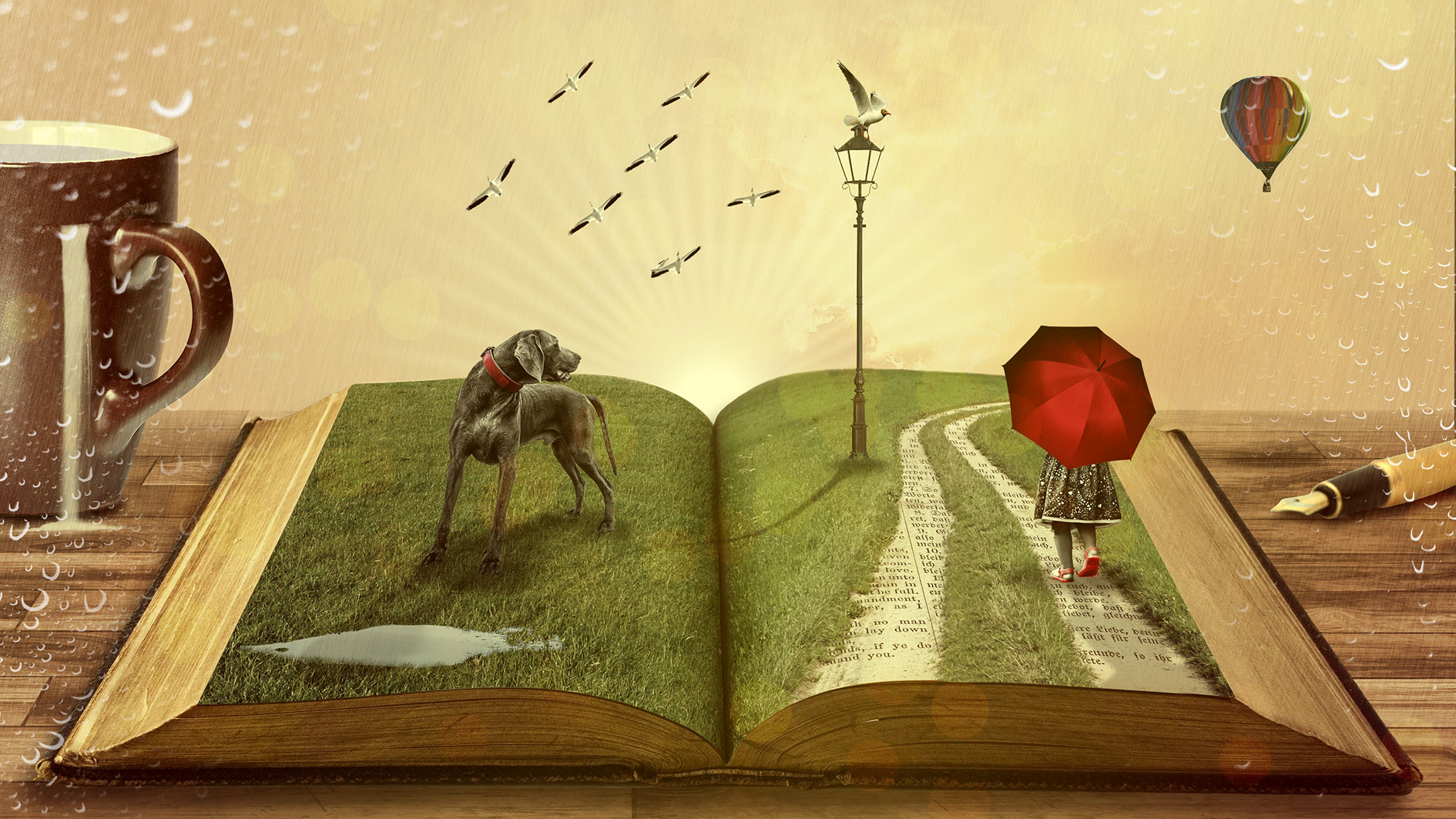 Observe atentamente esta capa. Que tipo de história o livro parece contar?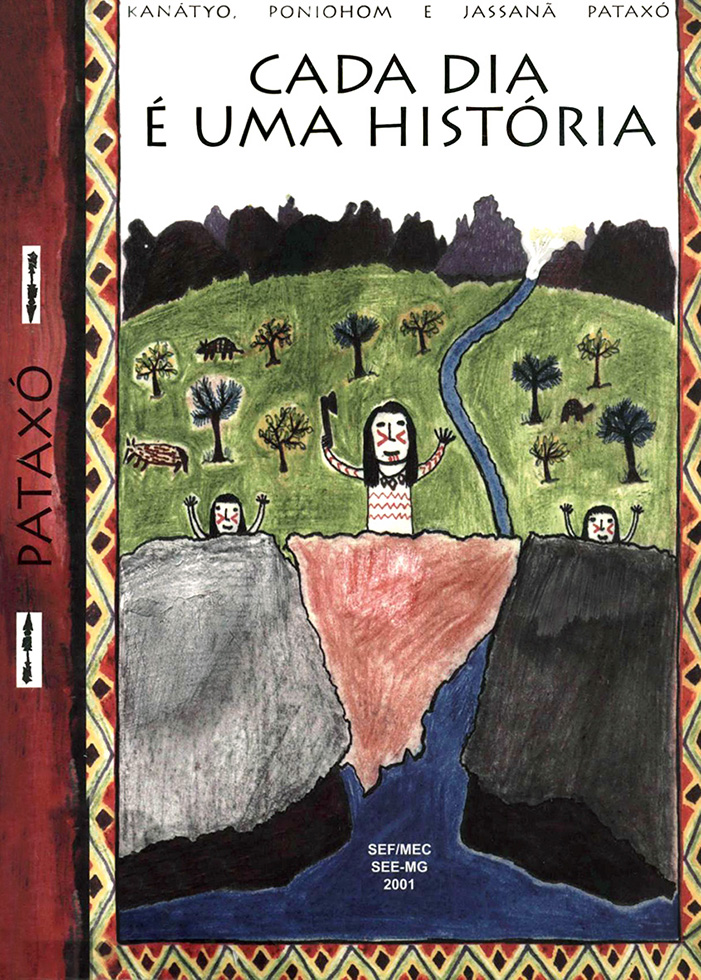 Leia o texto e responda: qual é o significado da palavra em destaque?O parto da montanhaEm certo tempo, começou uma Montanha a dar urros e inchar, dizendo que iria parir. As pessoas ficaram cheias de temor, receosas de que algum monstro nascesse e viesse a destruir o mundo. Chegada a época do parto, estando todos reunidos em torno e em suspense, pariu a Montanha um Rato, transformando em riso o que antes era medo.Esopo. Disponível em: <www.dominiopublico.gov.br/download/texto/ea000378.pdf>. Acesso em: 4 jan. 2018.Acrescente s ou ss às lacunas das palavras destacadas.O lobo e o cabritoUma cabra, indo pastar no campo, deixou o filhote em ca__a e orientou-o dizendo que não abri__e nem ao ur__o, nem ao Lobo, porque morreria. A__im que ela __aiu, veio um Lobo que, fingindo a voz da cabra, começou a falar carinho__amente, dizendo para que lhe abri__e porque era a  __ua mãe. Ouvindo i__o, o Cabrito chegou até a porta e olhou por uma fenda vendo que era o Lobo. __em responder, recolheu- -se em casa. O Lobo, então, foi embora, ficando o Cabrito __alvo.Esopo. Disponível em: <www.dominiopublico.gov.br/download/texto/ea000378.pdf>. Acesso em: 4 jan. 2018.A fábula abaixo está fora de ordem. Reescreva-a na ordem correta, respeitando os parágrafos, e dê a ela um título adequado. Ao final, escreva o nome do autor.Esopo. Disponível em: <www.dominiopublico.gov.br/download/texto/ea000378.pdf>. Acesso em: 4 jan. 2018. Escola:Escola:Professor:Nota:Aluno:Nota:Poetas niversitário,Poetas de Cademia,De rico vocabularoCheio de mitologia;Se a gente canta o que pensa,Eu quero pedir licença,Pois mesmo sem portuguêsNeste livrinho apresentoO prazê e o sofrimentoDe um poeta camponês.[...]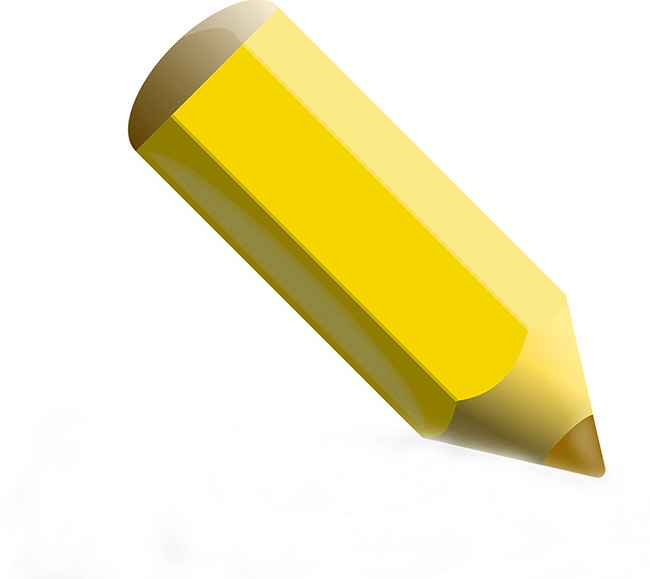 ____________________________________________________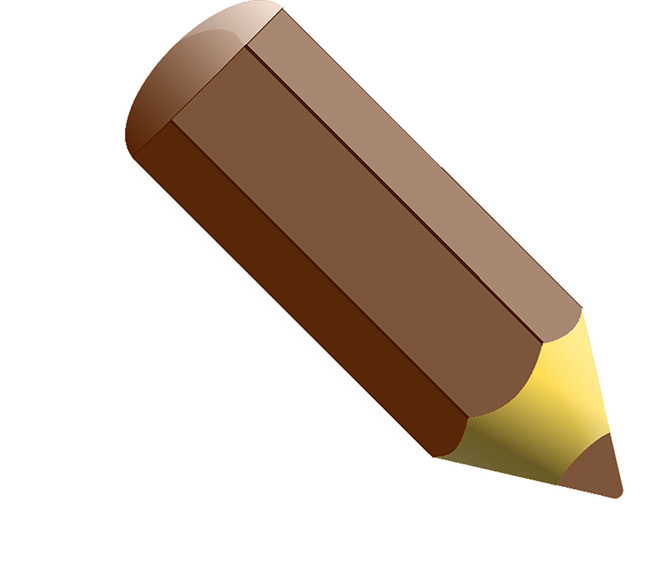 ________________________________________________________– Como fui bobo, desprezando o que me é mais importante e elogiando o que pra mim tem menos valor.Quando saía dali, surgiu um leão que começou a persegui-lo. Com os pés, que havia desprezado, ganhava velocidade e distância de seu perseguidor. Bebia um cervo em um riacho quando viu seu reflexo na água. Observou suas pernas finas e achou-as muito feias, enquanto considerou a galhada de seus chifres muito bonita e formosa.Com os chifres, entretanto, se enroscava nos ramos das árvores, o que diminuía sua vantagem. Enquanto corria, pensava: